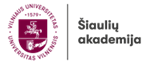 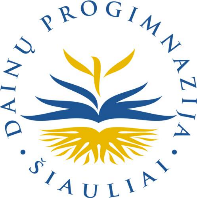 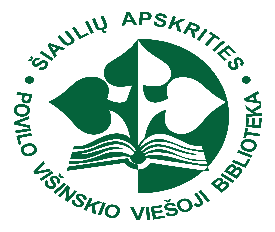 Vilniaus universiteto Šiaulių akademija dovanoja neformaliąsias veiklasukrainiečių vaikams, jų tėvams, mokytojams. Dėkojame mūsų partneriams: Šiaulių Dainų progimnazijai; Šiaulių apskr. Povilo Višinskio viešajai bibliotekai.Registracija: Microsoft Forms  Informacija teikiama el. p. activities.ukraine@gmail.com Veiklos pavadinimas Tikslinė grupė DažnumasDailės ir smėlio terapija 6–12 m. vaikai; galima veikla vienam vaikui 1 kartą per savaitę, penktadienį, nuo balandžio mėn. Višinskio g. 25, ŠiauliaiAudiovizualinės technologijos (video filmukų su specializuotu garso takeliu kūrimas)  Ne didesnė kaip 10 vaikų grupė1 kartą per savaitę, penktadienį. VU Šiaulių akademijos Informacijos centras, Vytauto g. 84, ŠiauliaiFizinio aktyvumo veiklos Ikimokyklinio ir mokyklinio amžiaus vaikai. Iki 30 vaikų grupė1 kartą per savaitę, antradienį nuo 10.00 iki 11.30 val. VU Šiaulių akademijos sporto salė, Vasario 16-osios g. 30, ŠiauliaiSensoriniai skaitymai  6–14 m. vaikai; gali būti veikla ir vienam vaikui 1 kartą per savaitę, penktadienį ar šeštadienį / pagal poreikį. Šiaulių apskrities Povilo Višinskio biblioteka, Aušros al. 62, ŠiauliaiKūrybos (arba linksmos) dirbtuvėlės   6–9 m. vaikaiKas dvi savaites, penktadienį. VU Šiaulių akademijos Informacijos centras, Vytauto g. 84, ŠiauliaiNaujosios medijos; Keramika; Stiklo dirbtuvės 6–16 m. vaikai1 kartą per savaitę. Šiaulių Dainų progimnazija, Dainų g. 45, ŠiauliaiSMAK (Stebiu-Mokausi-Analizuoju-Konstruoju) 1–6 kl. mokiniai1 kartą per savaitę. VU Šiaulių akademijos Informacijos centras, Vytauto g. 84, Šiauliai Pagalba vaikams mokantis 1–4 kl. mokiniai1–2 kartus per savaitę. VU Šiaulių akademijos Informacijos centras, Vytauto g. 84, Šiauliai Žaislų gamyba5–6 metų vaikaiPagal poreikį. VU Šiaulių akademijos informacijos centras, Vytauto g. 84, ŠiauliaiSTEAM edukacija5–15 metų vaikai1 kartą per 2 savaites. VU Šiaulių akademijos STEAM centras, Stoties g. 11, ŠiauliaiVeikla multisensorinėje aplinkoje (streso valdymas) Vaikai (3–5 vaikų grupės)1–2 k. per savaitę, pagal poreikį, nuo balandžio mėn., Višinskio g. 25, ŠiauliaiSavipagalbos grupėsUkrainiečiai tėvai1–2 k. per savaitę, pagal poreikį. VU Šiaulių akademijos Informacijos centras, Vytauto g. 84, ŠiauliaiSavanorių studentų apmokymas vesti savipagalbos grupes  StudentaiPagal poreikį. VU Šiaulių akademijos Informacijos centras, Vytauto g. 84, ŠiauliaiDiskriminacijos apraiškos, kurių reikėtų vengtiMokytojai, tėvai, mokyklų direktoriaiPagal poreikį. VU Šiaulių akademijos Informacijos centras, Vytauto g. 84, Šiauliai